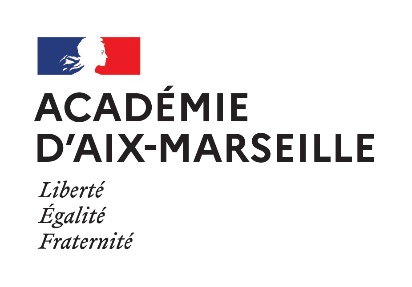 Division de l’encadrement et des personnels administratifs et techniques(DIEPAT) Annexe Année scolaire …...- ….... (à compléter)ATTRIBUTION NBI « HANDICAP »I - RENSEIGNEMENTS D'ORDRE GENERAL :	  M.	Mme	nom d’usage :...................................................................................................prénom : ...........................................................................................................corps	: .........................................grade : ......................................................établissement ou service d'exercice :............................................................................................................................................................................................................................................................................II – PRESENCE D’UN ELEVE AU MOINS AYANT UN TAUX D’INCAPACITE D’AU MOINS 80% CONFORMEMENT AU PPS OU PAI DE L’ELEVE  OUI        NON	 fait à..................................................le........................................(signature)III - ATTESTATION DU CHEF D'ETABLISSEMENT OU DE SERVICE  Atteste l’exactitude des informations sus mentionnées OUI        NONfait à..................................................le.........................................(signature et cachet de l’établissement)Fiche à renvoyer pour le 29 avril 2022 (rectorat – DIEPAT - audrey.eberle@ac-aix-marseille.fr)